News Release-For Immediate ReleaseMedia Contact: Kimberly Dale / 954-849-5304 / kdale@keiseruniversity.edu Keiser University’s Chancellor Dr. Arthur Keiser Serves as Chairman of the ADA’s Step Out: Walk to Stop Diabetes in South FloridaFt. Lauderdale – August 2016 – The American Diabetes Association’s 2016 Step Out: Walk to Stop Diabetes will be chaired by Dr. Arthur Keiser, Chancellor and CEO of Keiser University.  The South Florida walk will take place on Saturday, October 22, 2016 at Huizenga Park in downtown Fort Lauderdale.When asked why this cause was of importance to him he mentioned himself having diabetes and shared, “Each minute, more than three people will be diagnosed with diabetes, a disease that has reached near epidemic proportions in the United States and we need to act now to change the future of diabetes for our youth and our loved ones.” Keiser University has been a proud supporter of the mission of the American Diabetes Association (ADA) for more than a decade.  In the last two years Keiser University has raised over $70,000 for a cure.  The University is honored to be a sponsor of the Step Out in 2016 and pledges to continue efforts to stop diabetes.According to the ADA nearly 29 million Americans are living with diabetes, with Florida being part of what is known as the “Diabetes Belt”.  In South Florida, diabetes impacts more than 700,000 of its residents.  Dr. Keiser and other business leaders recognize this translates into a direct impact on the business community.  “The cost of not preventing diabetes is more costly than fighting it with one of every five health care dollars being spent on care for someone with diagnosed diabetes,” stated Dr. Keiser at a recent community breakfast.The South Florida Chapter of ADA has a goal of raising $400,000 for the 2016 walk along with recruiting 325 teams to participate.  About Keiser University: Keiser University, co-founded by Dr. Arthur Keiser, Chancellor in 1977, is a private, not-for-profit University serving nearly 20,000 students offering 100 degrees at the doctoral through associate level on 18 Florida campuses, online and internationally, employing 3,800 staff and faculty. Keiser University is accredited by the Southern Association of Colleges and Schools Commission on Colleges to award certificates and degrees at the associate, baccalaureate, masters, specialist, and doctoral levels. Contact the Commission on Colleges at 1866 Southern Lane, Decatur, Georgia 30033-4097 or call 404-679-4500 for questions about the accreditation of Keiser University.For additional information regarding Keiser University, visit www.keiseruniversity.edu.###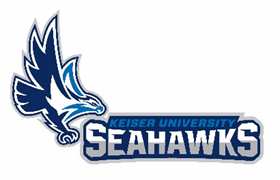 